En caso de no convivencia de los cónyuges con patria potestad compartida deberán firmar padre y madre, en caso contrario el progenitor que la ostentaLos datos de carácter personal serán tratados atendiendo a la Ley Orgánica 3/2018, de 5 de diciembre, de Protección de Datos Personales y garantía de los derechos digitales.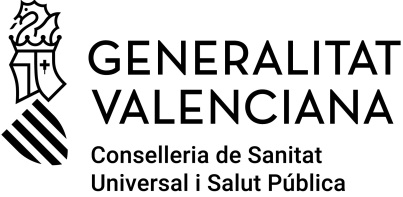 NEFROLOGÍA                                     DIÁLISIS PERITONEAL                                   DOCUMENTO DE INFORMACIÓN Y CONSENTIMIENTO¿Qué es?: Dada la enfermedad renal que usted padece es necesario que inicie el eficaz tratamiento de la diálisis (limpieza artificial de la sangre). El objetivo de este tratamiento es eliminar las sustancias tóxicas de su sangre así como el exceso de líquido que  presente. ¿Cómo se realiza?: En la diálisis peritoneal, la depuración de las impurezas de la sangre se realiza introduciendo líquido de diálisis dentro de su abdomen a través de un catéter previamente colocado. Para que este tratamiento sea eficaz este líquido debe renovarse varias veces al día.¿Cuáles son sus riesgos?: El más frecuente es la infección de la cavidad abdominal (peritonitis), que suele deberse a la entrada de gérmenes al realizar el cambio del líquido o tras infección del catéter. La prevención de esta complicación, que suele responder al tratamiento, depende básicamente de que usted realice los cambios del líquido y las curas del catéter siguiéndola indicaciones del equipo de especialistas que le atienden. Actualmente la frecuencia de esta complicación es de 1 caso por cada 3.000 intercambios de líquido.Consecuencias previsibles de su realización: El tratamiento sustitutivo de la función renal mediante diálisis peritoneal permitirá prolongar su supervivencia y pretende mejorar su calidad de vida; sin embargo, la diálisis no equivale a una curación de su enfermedad, no corrige todas las alteraciones provocadas por la insuficiencia renal, ni tampoco evita la progresión de algunas enfermedades y patologías asociadas (arterioesclerosis, diabetes...).Consecuencias previsibles de su no realización: Dado que los riñones son órganos vitales, en caso de no iniciarse el tratamiento sustitutivo renal en el momento adecuado, las complicaciones propias del fracaso renal conducirán al fallecimiento.Alternativas: En este momento sólo existe una alternativa: iniciar hemodiálisis (si es posible o está indicado en su caso) en vez de diálisis peritoneal. En el futuro usted podría ser subsidiario/a de recibir un trasplante renal, suponiendo que esté indicado y que los estudios previos lo avalen y haya sido incluido en la lista de espera, pero esto no es un tratamiento factible de manera inmediata.Riesgos en función de la situación del paciente: Otros riesgos o complicaciones que podrían aparecer, dada su situación clínica y sus circunstancias personales, son …………………………….                                   DOCUMENTO DE INFORMACIÓN Y CONSENTIMIENTO¿Qué es?: Dada la enfermedad renal que usted padece es necesario que inicie el eficaz tratamiento de la diálisis (limpieza artificial de la sangre). El objetivo de este tratamiento es eliminar las sustancias tóxicas de su sangre así como el exceso de líquido que  presente. ¿Cómo se realiza?: En la diálisis peritoneal, la depuración de las impurezas de la sangre se realiza introduciendo líquido de diálisis dentro de su abdomen a través de un catéter previamente colocado. Para que este tratamiento sea eficaz este líquido debe renovarse varias veces al día.¿Cuáles son sus riesgos?: El más frecuente es la infección de la cavidad abdominal (peritonitis), que suele deberse a la entrada de gérmenes al realizar el cambio del líquido o tras infección del catéter. La prevención de esta complicación, que suele responder al tratamiento, depende básicamente de que usted realice los cambios del líquido y las curas del catéter siguiéndola indicaciones del equipo de especialistas que le atienden. Actualmente la frecuencia de esta complicación es de 1 caso por cada 3.000 intercambios de líquido.Consecuencias previsibles de su realización: El tratamiento sustitutivo de la función renal mediante diálisis peritoneal permitirá prolongar su supervivencia y pretende mejorar su calidad de vida; sin embargo, la diálisis no equivale a una curación de su enfermedad, no corrige todas las alteraciones provocadas por la insuficiencia renal, ni tampoco evita la progresión de algunas enfermedades y patologías asociadas (arterioesclerosis, diabetes...).Consecuencias previsibles de su no realización: Dado que los riñones son órganos vitales, en caso de no iniciarse el tratamiento sustitutivo renal en el momento adecuado, las complicaciones propias del fracaso renal conducirán al fallecimiento.Alternativas: En este momento sólo existe una alternativa: iniciar hemodiálisis (si es posible o está indicado en su caso) en vez de diálisis peritoneal. En el futuro usted podría ser subsidiario/a de recibir un trasplante renal, suponiendo que esté indicado y que los estudios previos lo avalen y haya sido incluido en la lista de espera, pero esto no es un tratamiento factible de manera inmediata.Riesgos en función de la situación del paciente: Otros riesgos o complicaciones que podrían aparecer, dada su situación clínica y sus circunstancias personales, son …………………………….NEFROLOGÍADIÁLISIS PERITONEALNEFROLOGÍADIÁLISIS PERITONEALNEFROLOGÍADIÁLISIS PERITONEALNEFROLOGÍADIÁLISIS PERITONEALNEFROLOGÍADIÁLISIS PERITONEALNEFROLOGÍADIÁLISIS PERITONEALNEFROLOGÍADIÁLISIS PERITONEALNEFROLOGÍADIÁLISIS PERITONEALDECLARACION DE INFORMACION Y CONSENTIMIENTODECLARACION DE INFORMACION Y CONSENTIMIENTODECLARACION DE INFORMACION Y CONSENTIMIENTODECLARACION DE INFORMACION Y CONSENTIMIENTODECLARACION DE INFORMACION Y CONSENTIMIENTODECLARACION DE INFORMACION Y CONSENTIMIENTODECLARACION DE INFORMACION Y CONSENTIMIENTODECLARACION DE INFORMACION Y CONSENTIMIENTODECLARACION DE INFORMACION Y CONSENTIMIENTODECLARACION DE INFORMACION Y CONSENTIMIENTODATOS PACIENTEDATOS PACIENTEDATOS PACIENTEDATOS PACIENTEDATOS PACIENTEDATOS PACIENTEDATOS PACIENTEDATOS PACIENTEDATOS PACIENTEDATOS PACIENTEAPELLIDOSAPELLIDOSAPELLIDOSAPELLIDOSNOMBRENOMBREDNIDNIFECHA DE NACIMIENTOFECHA DE NACIMIENTONº SIPDOMICILIO (CALLE/PLAZA, NÚMERO Y PUERTA)DOMICILIO (CALLE/PLAZA, NÚMERO Y PUERTA)DOMICILIO (CALLE/PLAZA, NÚMERO Y PUERTA)DOMICILIO (CALLE/PLAZA, NÚMERO Y PUERTA)DOMICILIO (CALLE/PLAZA, NÚMERO Y PUERTA)DOMICILIO (CALLE/PLAZA, NÚMERO Y PUERTA)DOMICILIO (CALLE/PLAZA, NÚMERO Y PUERTA)CPCPLOCALIDADLOCALIDADLOCALIDADPROVINCIAPROVINCIATELÉFONOTELÉFONOCORREO ELECTRÓNICOCORREO ELECTRÓNICOCORREO ELECTRÓNICODATOS REPRESENTANTE LEGALDATOS REPRESENTANTE LEGALDATOS REPRESENTANTE LEGALDATOS REPRESENTANTE LEGALDATOS REPRESENTANTE LEGALDATOS REPRESENTANTE LEGALDATOS REPRESENTANTE LEGALDATOS REPRESENTANTE LEGALDATOS REPRESENTANTE LEGALDATOS REPRESENTANTE LEGALAPELLIDOSAPELLIDOSAPELLIDOSNOMBRENOMBREDNIDNIFECHA NACIMIENTOEN CALIDAD DEEN CALIDAD DEDATOS PROFESIONALDATOS PROFESIONALDATOS PROFESIONALDATOS PROFESIONALDATOS PROFESIONALDATOS PROFESIONALDATOS PROFESIONALDATOS PROFESIONALDATOS PROFESIONALDATOS PROFESIONALAPELLIDOSAPELLIDOSAPELLIDOSNOMBRENOMBRECATEGORÍA PROFESIONALCATEGORÍA PROFESIONALCATEGORÍA PROFESIONALCATEGORÍA PROFESIONALNÚM. COLEGIACIÓNDECLARO  que:Se me ha explicado que es conveniente/necesario la realización de este procedimientoHe comprendido  la información recibidaHe podido formular todas las preguntas que he creído oportunasSe me ha informado  de que en cualquier momento puedo revocar mi consentimiento Por lo tanto: Autorizo la realización de este procedimiento	 No autorizo la realización de este procedimiento,	de 	dePaciente / su representante.	Profesional sanitario/aFirma:		Firma:   	DECLARO  que:Se me ha explicado que es conveniente/necesario la realización de este procedimientoHe comprendido  la información recibidaHe podido formular todas las preguntas que he creído oportunasSe me ha informado  de que en cualquier momento puedo revocar mi consentimiento Por lo tanto: Autorizo la realización de este procedimiento	 No autorizo la realización de este procedimiento,	de 	dePaciente / su representante.	Profesional sanitario/aFirma:		Firma:   	DECLARO  que:Se me ha explicado que es conveniente/necesario la realización de este procedimientoHe comprendido  la información recibidaHe podido formular todas las preguntas que he creído oportunasSe me ha informado  de que en cualquier momento puedo revocar mi consentimiento Por lo tanto: Autorizo la realización de este procedimiento	 No autorizo la realización de este procedimiento,	de 	dePaciente / su representante.	Profesional sanitario/aFirma:		Firma:   	DECLARO  que:Se me ha explicado que es conveniente/necesario la realización de este procedimientoHe comprendido  la información recibidaHe podido formular todas las preguntas que he creído oportunasSe me ha informado  de que en cualquier momento puedo revocar mi consentimiento Por lo tanto: Autorizo la realización de este procedimiento	 No autorizo la realización de este procedimiento,	de 	dePaciente / su representante.	Profesional sanitario/aFirma:		Firma:   	DECLARO  que:Se me ha explicado que es conveniente/necesario la realización de este procedimientoHe comprendido  la información recibidaHe podido formular todas las preguntas que he creído oportunasSe me ha informado  de que en cualquier momento puedo revocar mi consentimiento Por lo tanto: Autorizo la realización de este procedimiento	 No autorizo la realización de este procedimiento,	de 	dePaciente / su representante.	Profesional sanitario/aFirma:		Firma:   	DECLARO  que:Se me ha explicado que es conveniente/necesario la realización de este procedimientoHe comprendido  la información recibidaHe podido formular todas las preguntas que he creído oportunasSe me ha informado  de que en cualquier momento puedo revocar mi consentimiento Por lo tanto: Autorizo la realización de este procedimiento	 No autorizo la realización de este procedimiento,	de 	dePaciente / su representante.	Profesional sanitario/aFirma:		Firma:   	DECLARO  que:Se me ha explicado que es conveniente/necesario la realización de este procedimientoHe comprendido  la información recibidaHe podido formular todas las preguntas que he creído oportunasSe me ha informado  de que en cualquier momento puedo revocar mi consentimiento Por lo tanto: Autorizo la realización de este procedimiento	 No autorizo la realización de este procedimiento,	de 	dePaciente / su representante.	Profesional sanitario/aFirma:		Firma:   	DECLARO  que:Se me ha explicado que es conveniente/necesario la realización de este procedimientoHe comprendido  la información recibidaHe podido formular todas las preguntas que he creído oportunasSe me ha informado  de que en cualquier momento puedo revocar mi consentimiento Por lo tanto: Autorizo la realización de este procedimiento	 No autorizo la realización de este procedimiento,	de 	dePaciente / su representante.	Profesional sanitario/aFirma:		Firma:   	DECLARO  que:Se me ha explicado que es conveniente/necesario la realización de este procedimientoHe comprendido  la información recibidaHe podido formular todas las preguntas que he creído oportunasSe me ha informado  de que en cualquier momento puedo revocar mi consentimiento Por lo tanto: Autorizo la realización de este procedimiento	 No autorizo la realización de este procedimiento,	de 	dePaciente / su representante.	Profesional sanitario/aFirma:		Firma:   	DECLARO  que:Se me ha explicado que es conveniente/necesario la realización de este procedimientoHe comprendido  la información recibidaHe podido formular todas las preguntas que he creído oportunasSe me ha informado  de que en cualquier momento puedo revocar mi consentimiento Por lo tanto: Autorizo la realización de este procedimiento	 No autorizo la realización de este procedimiento,	de 	dePaciente / su representante.	Profesional sanitario/aFirma:		Firma:   	REVOCACIÓN DE LA DECLARACIÓN DE INFORMACIÓN Y CONSENTIMIENTOREVOCACIÓN DE LA DECLARACIÓN DE INFORMACIÓN Y CONSENTIMIENTOREVOCACIÓN DE LA DECLARACIÓN DE INFORMACIÓN Y CONSENTIMIENTOREVOCACIÓN DE LA DECLARACIÓN DE INFORMACIÓN Y CONSENTIMIENTOREVOCACIÓN DE LA DECLARACIÓN DE INFORMACIÓN Y CONSENTIMIENTOREVOCACIÓN DE LA DECLARACIÓN DE INFORMACIÓN Y CONSENTIMIENTOREVOCACIÓN DE LA DECLARACIÓN DE INFORMACIÓN Y CONSENTIMIENTOREVOCACIÓN DE LA DECLARACIÓN DE INFORMACIÓN Y CONSENTIMIENTOREVOCACIÓN DE LA DECLARACIÓN DE INFORMACIÓN Y CONSENTIMIENTOREVOCACIÓN DE LA DECLARACIÓN DE INFORMACIÓN Y CONSENTIMIENTORevoco el consentimiento prestado en la fecha indicada,	de	dePaciente / su representante.	Profesional sanitario/aFirma:		Firma:   	Revoco el consentimiento prestado en la fecha indicada,	de	dePaciente / su representante.	Profesional sanitario/aFirma:		Firma:   	Revoco el consentimiento prestado en la fecha indicada,	de	dePaciente / su representante.	Profesional sanitario/aFirma:		Firma:   	Revoco el consentimiento prestado en la fecha indicada,	de	dePaciente / su representante.	Profesional sanitario/aFirma:		Firma:   	Revoco el consentimiento prestado en la fecha indicada,	de	dePaciente / su representante.	Profesional sanitario/aFirma:		Firma:   	Revoco el consentimiento prestado en la fecha indicada,	de	dePaciente / su representante.	Profesional sanitario/aFirma:		Firma:   	Revoco el consentimiento prestado en la fecha indicada,	de	dePaciente / su representante.	Profesional sanitario/aFirma:		Firma:   	Revoco el consentimiento prestado en la fecha indicada,	de	dePaciente / su representante.	Profesional sanitario/aFirma:		Firma:   	Revoco el consentimiento prestado en la fecha indicada,	de	dePaciente / su representante.	Profesional sanitario/aFirma:		Firma:   	Revoco el consentimiento prestado en la fecha indicada,	de	dePaciente / su representante.	Profesional sanitario/aFirma:		Firma:   	RENUNCIA AL DERECHO DE INFORMACIÓNRENUNCIA AL DERECHO DE INFORMACIÓNRENUNCIA AL DERECHO DE INFORMACIÓNRENUNCIA AL DERECHO DE INFORMACIÓNRENUNCIA AL DERECHO DE INFORMACIÓNRENUNCIA AL DERECHO DE INFORMACIÓNRENUNCIA AL DERECHO DE INFORMACIÓNRENUNCIA AL DERECHO DE INFORMACIÓNRENUNCIA AL DERECHO DE INFORMACIÓNRENUNCIA AL DERECHO DE INFORMACIÓNManifiesto que por razones personales, renuncio al derecho a la información que me corresponde como paciente y expreso mi deseo de no recibir información, en el momento actual, sobre el proceso de mi enfermedad sin que ello implique que no pueda dar mi consentimiento para someterme a la realización de esta intervención, tal como he prestado y firmado en el apartado anterior.,	de	dePaciente / su representante.	Profesional sanitario/aFirma:		Firma:   	Manifiesto que por razones personales, renuncio al derecho a la información que me corresponde como paciente y expreso mi deseo de no recibir información, en el momento actual, sobre el proceso de mi enfermedad sin que ello implique que no pueda dar mi consentimiento para someterme a la realización de esta intervención, tal como he prestado y firmado en el apartado anterior.,	de	dePaciente / su representante.	Profesional sanitario/aFirma:		Firma:   	Manifiesto que por razones personales, renuncio al derecho a la información que me corresponde como paciente y expreso mi deseo de no recibir información, en el momento actual, sobre el proceso de mi enfermedad sin que ello implique que no pueda dar mi consentimiento para someterme a la realización de esta intervención, tal como he prestado y firmado en el apartado anterior.,	de	dePaciente / su representante.	Profesional sanitario/aFirma:		Firma:   	Manifiesto que por razones personales, renuncio al derecho a la información que me corresponde como paciente y expreso mi deseo de no recibir información, en el momento actual, sobre el proceso de mi enfermedad sin que ello implique que no pueda dar mi consentimiento para someterme a la realización de esta intervención, tal como he prestado y firmado en el apartado anterior.,	de	dePaciente / su representante.	Profesional sanitario/aFirma:		Firma:   	Manifiesto que por razones personales, renuncio al derecho a la información que me corresponde como paciente y expreso mi deseo de no recibir información, en el momento actual, sobre el proceso de mi enfermedad sin que ello implique que no pueda dar mi consentimiento para someterme a la realización de esta intervención, tal como he prestado y firmado en el apartado anterior.,	de	dePaciente / su representante.	Profesional sanitario/aFirma:		Firma:   	Manifiesto que por razones personales, renuncio al derecho a la información que me corresponde como paciente y expreso mi deseo de no recibir información, en el momento actual, sobre el proceso de mi enfermedad sin que ello implique que no pueda dar mi consentimiento para someterme a la realización de esta intervención, tal como he prestado y firmado en el apartado anterior.,	de	dePaciente / su representante.	Profesional sanitario/aFirma:		Firma:   	Manifiesto que por razones personales, renuncio al derecho a la información que me corresponde como paciente y expreso mi deseo de no recibir información, en el momento actual, sobre el proceso de mi enfermedad sin que ello implique que no pueda dar mi consentimiento para someterme a la realización de esta intervención, tal como he prestado y firmado en el apartado anterior.,	de	dePaciente / su representante.	Profesional sanitario/aFirma:		Firma:   	Manifiesto que por razones personales, renuncio al derecho a la información que me corresponde como paciente y expreso mi deseo de no recibir información, en el momento actual, sobre el proceso de mi enfermedad sin que ello implique que no pueda dar mi consentimiento para someterme a la realización de esta intervención, tal como he prestado y firmado en el apartado anterior.,	de	dePaciente / su representante.	Profesional sanitario/aFirma:		Firma:   	Manifiesto que por razones personales, renuncio al derecho a la información que me corresponde como paciente y expreso mi deseo de no recibir información, en el momento actual, sobre el proceso de mi enfermedad sin que ello implique que no pueda dar mi consentimiento para someterme a la realización de esta intervención, tal como he prestado y firmado en el apartado anterior.,	de	dePaciente / su representante.	Profesional sanitario/aFirma:		Firma:   	Manifiesto que por razones personales, renuncio al derecho a la información que me corresponde como paciente y expreso mi deseo de no recibir información, en el momento actual, sobre el proceso de mi enfermedad sin que ello implique que no pueda dar mi consentimiento para someterme a la realización de esta intervención, tal como he prestado y firmado en el apartado anterior.,	de	dePaciente / su representante.	Profesional sanitario/aFirma:		Firma:   	